30.3.2021. UČENIK SB- DOPUNI BROJEVE KOJI NEDOSTAJU PO REDOSLIJEDU OD 1 DO 100.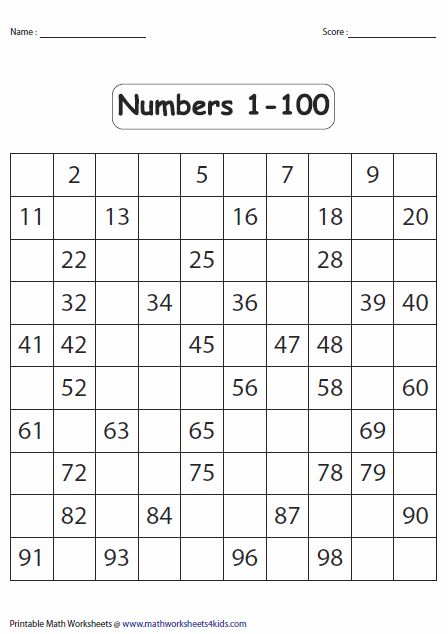 